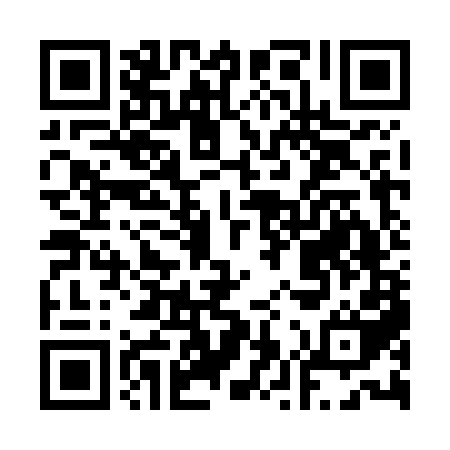 Ramadan times for Dhahran, Saudi ArabiaMon 11 Mar 2024 - Wed 10 Apr 2024High Latitude Method: NonePrayer Calculation Method: Umm al-Qura, MakkahAsar Calculation Method: ShafiPrayer times provided by https://www.salahtimes.comDateDayFajrSuhurSunriseDhuhrAsrIftarMaghribIsha11Mon4:344:345:5311:493:135:465:467:4612Tue4:334:335:5211:493:135:475:477:4713Wed4:324:325:5111:493:135:475:477:4714Thu4:314:315:5011:483:135:485:487:4815Fri4:304:305:4811:483:135:485:487:4816Sat4:284:285:4711:483:135:495:497:4917Sun4:274:275:4611:483:135:495:497:4918Mon4:264:265:4511:473:135:505:507:5019Tue4:254:255:4411:473:135:505:507:5020Wed4:244:245:4311:473:135:515:517:5121Thu4:234:235:4211:463:135:515:517:5122Fri4:224:225:4111:463:135:525:527:5223Sat4:214:215:4011:463:135:525:527:5224Sun4:194:195:3911:463:135:535:537:5325Mon4:184:185:3811:453:135:535:537:5326Tue4:174:175:3711:453:135:545:547:5427Wed4:164:165:3611:453:135:545:547:5428Thu4:154:155:3511:443:135:555:557:5529Fri4:144:145:3311:443:135:555:557:5530Sat4:124:125:3211:443:135:565:567:5631Sun4:114:115:3111:433:135:565:567:561Mon4:104:105:3011:433:125:565:567:562Tue4:094:095:2911:433:125:575:577:573Wed4:084:085:2811:433:125:575:577:574Thu4:074:075:2711:423:125:585:587:585Fri4:054:055:2611:423:125:585:587:586Sat4:044:045:2511:423:125:595:597:597Sun4:034:035:2411:413:125:595:597:598Mon4:024:025:2311:413:116:006:008:009Tue4:014:015:2211:413:116:006:008:0010Wed3:593:595:2111:413:116:016:018:01